Photos for Financial Literacy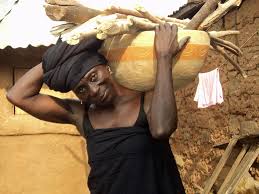 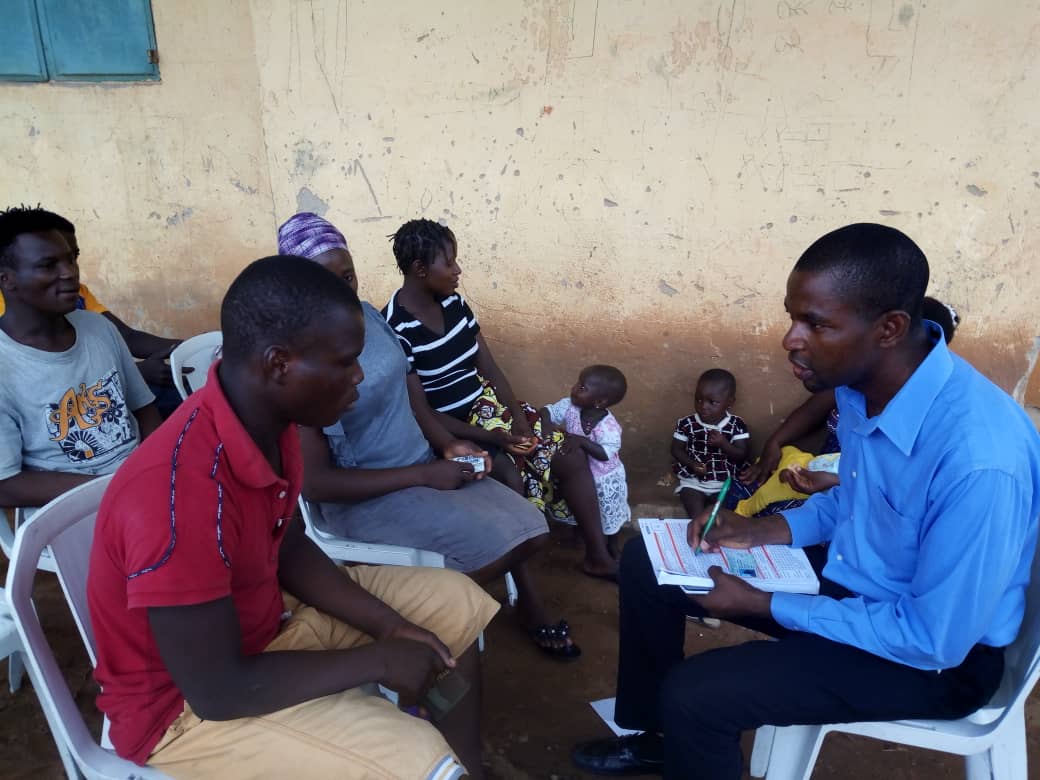 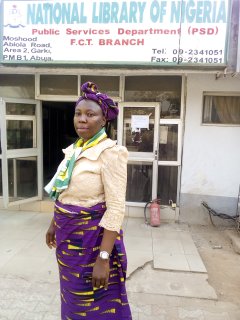 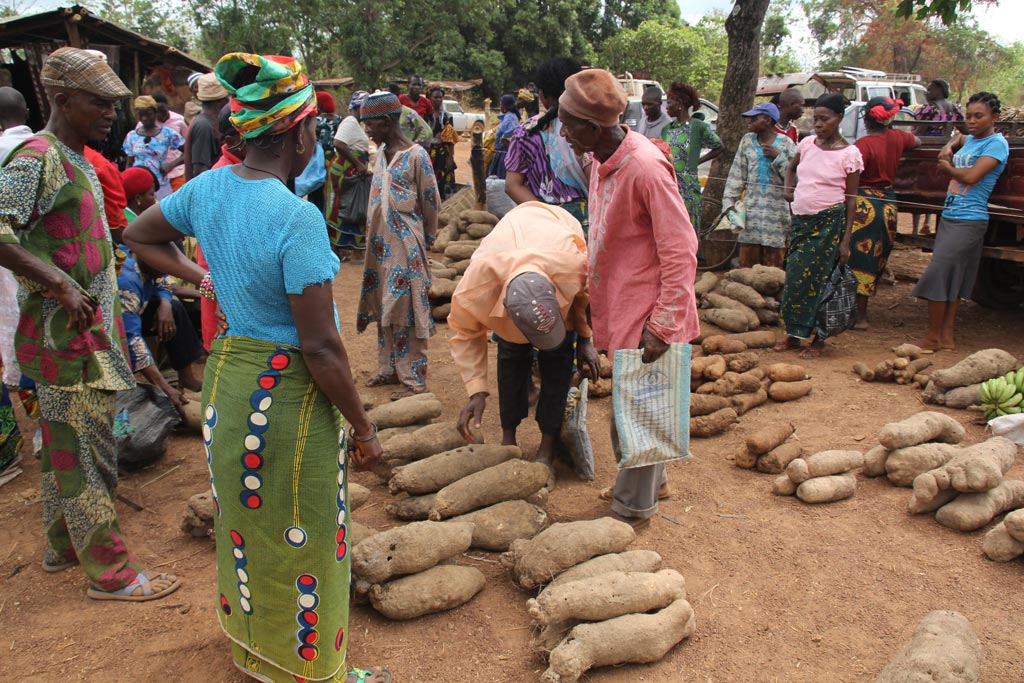 